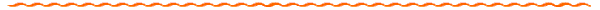 Основна Школа “Степа Степановић”Горња ГоревницаОБАВЕШТЕЊЕ О УПИСУ УЧЕНИКА У ПРВИ РАЗРЕД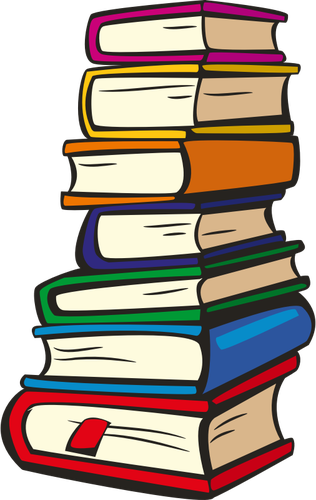 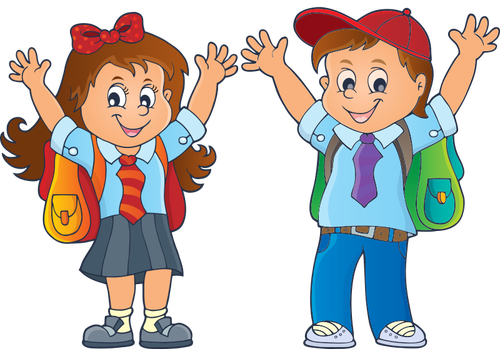 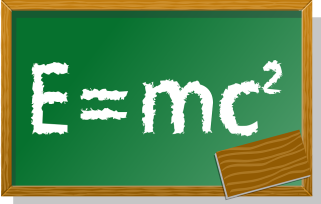 